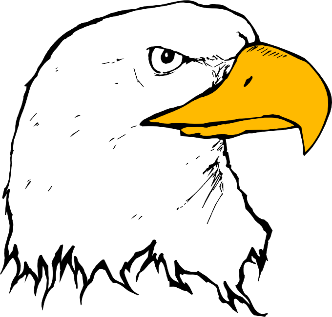 2018-2019 Heritage ElementarySCHOOL-WIDE DISCIPLINE PLANPOSITIVE REINFORCEMENTSThe administration and teachers recognize that research shows positive reinforcement improves student behavior and academic performance in students.  Therefore, students can earn rewards daily, weekly, monthly and /or on a nine-week basis. We recognize and reinforce appropriate behavior in a variety of ways:Students will earn Eagle Soars (slips of paper showing positive behavior). These will be exchanged for Brag Tags.Recognition of positive student behavior and achievements on the morning news.Fun Fridays may be scheduled.Activities such as assemblies, which highlight character education qualities and motivate student achievement will be planned.Some teachers may use stickers, stamps, treats, treasure chest visits, rewards charts, positive         	notes home, and bonus points certificates for positive behavior.Some teachers use the compliment chain or other incentives to promote good character and positive behavior. Students may earn extra PE time, a movie on Friday, popcorn/ice cream party or some other fun activity.Classrooms room have “buddy” homerooms where various activities will be planned.Grades 3-5th will select a PBIS club to join. These clubs will meet during school hours twice a month. BEHAVIORAL CONCERNS / CONSEQUENCESStudents in Kindergarten-5th grades who fail to abide by the rules at Heritage will earn MIR slips (minor incident report) for Level 1 infractions.  Accumulated MIR slips will result in detention and/ or other consequences. Morning detention will be held on Tuesday, Wednesday or Thursday for 30 minutes prior to the school day starting.  Parents will receive two days’ notice before their child must serve detention.  It is the parents’ responsibility to make transportation arrangements for children in detention. If a student fails to stay for detention or misbehaves during detention, another day of detention will be assigned.  If the re-assigned day is not served, ISS will be given.Students will be given a detention notice at least two school days before they are to report to detention. The notice must be signed by a parent or guardian and returned to the school the next day and given to the classroom teacher.  The following is a list of most offenses and consequences.  A Discipline Plan Chart with recorded earned MIRs will be sent home every Wednesday with signed papers.  The MIRs will start over at the beginning of each nine-week grading period.  INFRACTIONS		                                                                                                                                                              								    	Level I: Minor BehaviorsDEFINITION: Behaviors that…Do not require administrator involvementDo not appear chronicEXAMPLES:Noncompliance with Heritage uniform dress codeNot prepared for class: coming to class without planners, reading books, homework, or library book.Out of Seat: leaving the work area without permission.Physical disruption: excessive noise, destroying materials, throwing self to ground, touching others without permission, horseplay, use of electronic devises.Verbal Disruption: talking out, tantrums, crying, yelling, making noise, or speaking loudly.Minor Verbal Aggression: taunting, teasing, making fun of another student, name calling, screaming or disrespect toward peers.Non-compliance: doing opposite of what was asked, refusal to follow an adult’s spoken direction PROCEDURE:Student receives an MIRInform student of rule violatedImplement classroom strategies Contact parent if necessaryLevel II: Major BehaviorsDEFINITION: Behaviors that…Require administrator involvementAre chronic Level I behaviorsEXAMPLES:Repeated and Excessive Level I BehaviorsVerbal Aggression: screaming or disrespect toward adults. Continuous Non-Compliance and/or Overt Insubordination: refusal to follow an adult’s spoken direction after Level I discipline procedure has been implemented. Dishonesty: cheating, lying, omitting facts or detailsVerbal Aggression to Peers: profanity, obscene gestures or pictures, threatsPhysical Aggression: hitting, biting, kicking, grabbing, head butting, hair pulling, Out of area assigned area: roaming the hallsPROCEDURE:Inform student of rule violated                    Contact parentDescribe expected behavior                        Send student to administratorTeacher enter discipline referral Level III: Severe BehaviorsDEFINITION: Behaviors that…Require administrator involvementViolate school district policies or state policies or lawsAre chronic Level II behaviorsEXAMPLES:Physical Aggression: destroying school property, fighting, Verbal Aggression to School Staff: profanity, obscene gestures or pictures, threats,Possession of Banned Paraphernalia: weapon, fireworks, alcoholic beverages, etcTheft: personal items, school propertyInappropriate Technology Userunning away from schoolInducing General Panic: the willful making of any threat of false information in order to induce panic PROCEDURE:Inform student of rule violatedSend for an administrator to remove student from area     Teacher enter discipline referral Due to the nature and severity of the offense, the principal or assistant principal may suspend a student or assign other consequences at his/her discretion.  The Heritage Discipline Policy will be enforced within the guidelines of the Bibb County Student Guidelines for Success.Accumulated MIRs during a nine week period will result in the following actions: 1.     5 MIRs        Parents notified, one day of detention2.    10 MIRs       Parent conference held with teacher, 2 days of detention3.    12 MIRs       Parents notified, office referral, parent and student conference, loss of PBIS house privileges, ISS 1 day and consideration of RTI Level II.4.    15 MIRs       Parents notified, office referral, parent and student conference, loss of PBIS house privileges, ISS 2 days   5.    17 MIRs      Parents notified, office referral, parent and student conference, loss of PBIS house privileges, OSS 1 day	6.    20 MIRs      One day suspension from school and contact parent-Immediate RTI PLEASE NOTE:  Students suspended out of school will be allowed to make up assigned work if the request is made by parent or student within 5 days.  After serving In School Suspension (ISS), it will be the students' responsibility to make up the work missed.  Any student who serves two or more detentions or one or more suspensions (in school or out of school) within four (4) weeks of a school sponsored activity or trip will not be permitted to participate.  The principal or other designee may withhold permission for a student to participate in any school activity or school sponsored trip as a consequence due to any behavior problems at the principal’s or designee’s discretion.When a student is assigned detention, the student will serve his/her assigned detention 30 minutes prior to the start of school on Tuesday through Thursday.  Parents/guardians MUST ESCORT his/her child to the detention area BEFORE the start of detention. Students who arrive late or miss the originally assigned detention will not be admitted to detention and will be assigned an additional day of detention.  Students who are late to or who miss the reassigned day will be referred to administration.  ISS will be assigned. CHRONIC BEHAVIORA student who accumulates an excess of 20 MIRs (Minor incident reports), or commits a Level 2 or 3 offense within a grading period would be considered a chronic offender. At this point, the student would have served 2 days detention, three days of ISS, and 1 day of OSS.  A parent conference has been held with the teacher, as well as administration. A RTI meeting has taken place and interventions have been used within the classroom.  At this point, the student may be placed on a higher tier on the RTI process or a review of the current RTI will be completed. During the RTI meeting, strategies will be discussed and documented. If needed, an individual behavior plan or contract will be created. The student will then be referred to the counselor for individual or group counseling. 